1. ------IND- 2019 0424 DK- LV- ------ 20190916 --- --- PROJETRīkojums par brīvprātīgo dzīvnieku labturības marķējuma shēmu (dzīvnieku labturības marķējums)Saskaņā ar Pārtikas produktu likuma (sk. 2018. gada 2. jūlija Konsolidēto likumu Nr. 999) 17. panta 1. punktu, 20. panta 1. punktu, 21. panta 1. punktu, 22. pantu, 23. pantu, 37. panta 1. punktu, 50. pantu, 51. pantu un 60. panta 3. punktu un ar pilnvarām, kas noteiktas 2018. gada 18. decembra Rīkojuma Nr. 1614 par Dānijas Veterinārā un pārtikas dienesta pienākumiem un pilnvarām 7. panta 3. punktā, izdod šādu rīkojumu.I sadaļa1. nodaļa
Piemērošanas joma un definīcijas1. pants. Ar rīkojumu paredz noteikumus par dzīvnieku labturību, ražošanas un marķēšanas noteikumus attiecībā uz pienu un piena produktiem, svaigu un sasmalcinātu gaļu, kā arī pārstrādātu gaļu un gaļas produktiem, kas ražoti no 1.4. pielikumā minētajām dzīvnieku sugām un ko tirgo brīvprātīgo dzīvnieku labturības marķējuma shēmas ietvaros (dzīvnieku labturības marķējums), un paredz noteikumus attiecībā uz tādu ganāmpulku un uzņēmumu uzraudzību, kuri reģistrēti dzīvnieku labturības marķējuma izmantošanai.2. pants. Šajā rīkojumā:1) “saimes blīvums” ir cāļu, kuri vienlaikus uzturas kādā būvē, kopīgais dzīvsvars uz vienu pieejamās platības m2; sk. šo definīciju Likumā par broileru audzēšanu;2) “ganāmpulks” ir tādu vienas sugas dzīvnieku kopums, kurus izmanto konkrētam mērķim un kuri ir saistīti ar konkrētu ģeogrāfisko atrašanās vietu, un kuriem ir viens īpašnieks — juridiska vai fiziska persona; sk. šo definīciju Rīkojumā par ganāmpulku reģistrāciju CHR;3) “CHR” ir Galvenais lopkopības reģistrs; sk. šo definīciju Rīkojumā par ganāmpulku reģistrāciju CHR [Galvenais lopkopības reģistrs];4) “pašuzraudzības sistēma” ir sistēma, kuru persona, kas ir atbildīga par ganāmpulku vai uzņēmumu, izmanto, lai nepārtraukti uzraudzītu, ka atbilstīgajos gadījumos tiek ievērotas prasības attiecībā uz dzīvnieku labturību un nošķiršanu un izsekojamību;5) “pašuzraudzības programma” ir rakstisks lauksaimniecības ganāmpulka vai uzņēmuma pašuzraudzības un tās dokumentēšanas apraksts;6) “saime” ir cāļu grupa, kas ir izvietota mītnē un atrodas šajā mītnē kopā; sk. šo definīciju Likumā par broileru audzēšanu;7) “pieejamā platība” ir platība, kurā cāļi var nepārtraukti iekļūt; sk. šo definīciju Likumā par broileru audzēšanu;8) “brīvās turēšanas apstākļos dētas olas” ir vistu olas, kas ražotas saskaņā ar prasībām attiecībā uz brīvās turēšanas apstākļos dētām olām atbilstoši olu tirdzniecības standartiem; sk. Komisijas 2008. gada 23. jūnija Regulu Nr. 589/2008, ar ko nosaka sīki izstrādātus noteikumus Padomes Regulas (EK) Nr. 1234/2007 īstenošanai attiecībā uz olu tirdzniecības standartiem;9) “mītne” ir telpa vai ēkas, kurās audzē broilerus; sk. šo definīciju Likumā par broileru audzēšanu;10) “teļš” ir liellops vecumā līdz sešiem mēnešiem; sk. šo definīciju Padomes 2008. gada 18. decembra Direktīvā Nr. 2008/119/EK, ar ko nosaka obligātos standartus teļu aizsardzībai;11) “cāļi” ir Gallus gallus sugas dzīvnieki, sākot no izšķilšanās līdz dzimumbriedumam; sk. šo definīciju Likumā par broileru audzēšanu;12) “lēni augoša šķirne” ir broileri, kuru abi vecāki ir no lēni augošām šķirnēm un kuru vidējais svara pieaugums dienā (vidējais dienas pieaugums) (sk. audzēšanas sabiedrību šķirnes specifikācijas) ir vismaz par 25 % mazāks nekā šķirnes vidējais dienas pieaugums (Ross 308). Ja vidējais dienas pieaugums ir izteikts kā intervāls, aprēķinos izmanto vidējo vērtību;13) “pēdas spilventiņu bojājumu uzraudzības programma” ir pēdas spilventiņu bojājumu uzraudzība, ko veic kautuves saskaņā ar Rīkojumu par broileru audzēšanu un inkubējamajām olām;14) “primārais ražotājs” ir par ganāmpulku atbildīgā persona, kas veic dzīvnieku turēšanu, izmantojot dzīvnieku labturības marķējumu;15) “kopējā mirstība” ir to cāļu skaits, kuri ir nomiruši laika periodā no dienas, kad tikuši ievietoti mītnē, līdz dienai, kad tikuši izņemti no mītnes, lai tiktu pārdoti vai nokauti, tostarp tie, kuri ir nogalināti slimības dēļ vai citu iemeslu dēļ, dalot ar to cāļu kopējo skaitu, kuri tika ievietoti mītnē, reizinot ar 100; sk. šo definīciju Likumā par broileru audzēšanu;16) “broileri” ir cāļi, kurus audzē gaļas ieguvei; sk. šo definīciju Likumā par broileru audzēšanu;17) “kautuve” ir kautuve vai kaušanas uzņēmums;18) “kaujamās cūkas” ir cūkas, kuras sver vairāk par 30 kg un tiek nobarotas nokaušanai; sk. šo definīciju Rīkojumā par liellopu, cūku, aitu un kazu marķēšanu, reģistrēšanu un pārvietošanu;19) “nelielas šķirnes” ir liellopu šķirnes un krustojumi, kuru pieaugšu dzīvnieku vidējais svars ir mazāks par 550 kg;20) “lielas šķirnes” ir liellopu šķirnes un krustojumi, kuru pieaugšu dzīvnieku vidējais svars ir 550 kg vai vairāk;21) “jaunlopi”:a) mātītes, kuru vecums ir vismaz seši mēneši un kuras vēl nav atnesušās (teles), vaib) kaušanai vai vaislai paredzēti tēviņi, kuru vecums ir vismaz seši mēneši, nobarošanas periodā; sk. definīciju Rīkojumā par Piena liellopu un to pēcnācēju turēšanas likumu;22) “bioloģiska ražošana” ir ražošanas metode saskaņā ar Padomes 2007. gada 28. jūnija Regulu (EK) Nr. 834/2007 par bioloģisko ražošanu un bioloģisko produktu marķēšanu un par Regulas (EEK) Nr. 2092/91 atcelšanu.II sadaļa2. nodaļa
Prasības attiecībā uz ganāmpulku, ieskaitot inkubatorusReģistrācija attiecībā uz dzīvnieku labturības marķējumu3. pants. Reģistrēties attiecībā uz dzīvnieku labturības marķējumu var fiziska vai juridiska persona, un pieteikums jāsūta Dānijas Veterinārajam un pārtikas dienestam.2. punkts. Ganāmpulka īpašnieka maiņas gadījumā jaunais īpašnieks nosūta jaunu reģistrācijas pieteikumu (sk. 1. punktu), lai dzīvniekiem un produktiem, kas iegūti no attiecīgā ganāmpulka, arī turpmāk tiktu piemērots dzīvnieku labturības marķējums. Ganāmpulkiem, kas nav sertificēti kā bioloģiski audzēti, veic revīziju (sk. 10. pantu), ko īsteno divu mēnešu laikā pēc īpašnieka maiņas.4. pants. Reģistrācijas dokumentā norāda šādu informāciju:ganāmpulka CHR numurs, ganāmpulka numurs, bioloģiskas audzēšanas atļaujas numurs un ganāmpulka īpašnieka kontaktinformācija;līmenis (sk. 1.4. pielikumu), saskaņā ar kuru ganāmpulks jāreģistrē CHR, un tas, vai dzīvnieku labturības marķējuma izmantošanai jāreģistrē viss ganāmpulks (sk. 5. pantu);cūku ganāmpulku gadījumā — vai tiek audzēti nobarošanai paredzēti sivēni, atšķirti sivēni vai cūkas, un liellopu ganāmpulku gadījumā — vai tiek ražota gaļa vai piens.5. pants. Dānijas Veterinārais un pārtikas dienests pēc pieteikuma saņemšanas var piešķirt atļauju, ka ganāmpulkā vienlaikus var būt tāda paša veida dzīvnieki, kas tiek audzēti ar dzīvnieku labturības marķējumu un bez tā, ja dzīvnieki tiek turēti atsevišķos nodalījumos un nošķiršana ir aprakstīta pašuzraudzības programmā. Dānijas Veterinārais un pārtikas dienests atļaujā paredz attiecīgos noteikumus.2. punkts. Dānijas Veterinārais un pārtikas dienests var arī atļaut turēt vienā ganāmpulkā dažādiem dzīvnieku labturības marķējuma līmeņiem atbilstošus dzīvniekus. Dānijas Veterinārais un pārtikas dienests atļaujā paredz attiecīgos noteikumus.Dzīvnieku labturības marķējuma līmeņu piešķiršana attiecībā uz ražošanu Galvenajā lopkopības reģistrā6. pants. Dānijas Veterinārais un pārtikas dienests piešķir ganāmpulkam atbilstīgo dzīvnieku labturības marķējuma līmeni Galvenajā lopkopības reģistrā, kad Dānijas Veterinārais un pārtikas dienests ir noteicis, ka ražošana ir organizēta un veikta saskaņā ar šā rīkojuma noteikumiem.Inkubatoru pašuzraudzība un pašuzraudzības programma7. pants. Inkubatoriem, kuri nodrošina piegādi primārajiem ražotājiem, piemērojot dzīvnieku labturības marķējumu, ir jānodrošina lēni augošu šķirņu olu un cāļu nošķiršana no citu šķirņu olām un cāļiem, kā arī to izsekojamība. Šāda nošķiršana un izsekojamība jānorāda pašuzraudzības programmā. Pašuzraudzības ietvaros jebkādas novirzes un ar tām saistītos korektīvos pasākumus dokumentē rakstiski.2. punkts. Inkubators glabā pašuzraudzības, tostarp nošķiršanas un izsekojamības, dokumentāciju vienu gadu, un minētā dokumentācija ir vienmēr pieejama Dānijas Veterinārajam un pārtikas dienestam.Primāro ražotāju pašuzraudzība un pašuzraudzības programma8. pants. Primārie ražotāji papildus spēkā esošajos tiesību aktos noteiktajām dzīvnieku labturības prasībām ievēro 1. līmenim paredzētās dzīvnieku labturības pamatprasības, kā arī 2. un 3. līmenim paredzētās papildu prasības attiecībā uz:cūkām 1. pielikumā;broileriem 2. pielikumā;gaļas ražošanai paredzētiem liellopu ganāmpulkiem 3. pielikumā vaipiena ražošanai paredzētiem liellopu ganāmpulkiem 4. pielikumā.2. punkts. Ja primārais ražotājs veic cūkām astes amputēšanu vai tur cūkas, kurām ir amputētas astes, par to iepriekš rakstiski informē Dānijas Veterināro un pārtikas dienestu, kā arī norāda šādu darbību paredzamo ilgumu.9. pants. Primārie ražotāji, kuri vēlas, lai uz viņu ganāmpulku attiektos dzīvnieku labturības marķējums, papildus 8. pantā minēto prasību izpildei izveido pašuzraudzības programmu un īsteno pašuzraudzību. Pašuzraudzības ietvaros jebkādas novirzes no dzīvnieku labturības marķējuma prasībām un ar tām saistītos korektīvos pasākumus dokumentē rakstiski. Ja ganāmpulkā ir dzīvnieki, uz kuriem attiecas dzīvnieku labturības marķējums (sk. 5. panta 1. punktu), vai dažādiem dzīvnieku labturības marķējuma līmeņiem atbilstoši dzīvnieki (sk. 5. panta 2. punktu), tas jānorāda pašuzraudzības programmā. Gaļas vai piena ražošanai paredzētu liellopu ganāmpulku gadījumā pašuzraudzības programmā jānorāda rīcības plāns attiecībā uz ganāmpulkā esošo dzīvnieku mirstību atbilstoši 3. vai 4. pielikumā paredzētajām pamatprasībām.2. punkts. Primārajam ražotājam ir jāreģistrē dzīvnieku labturības marķējuma izmantošanai tikai dzīvnieki, kuri visu dzīves laiku turēti dzīvnieku labturības marķējumam atbilstošos apstākļos, izņemot 13. panta 1. vai 2. punkta vai 14. panta prasības.3. nodaļa
Ganāmpulku sertifikācija, revīzija un uzraudzībaTradicionāli audzētu ganāmpulku sertifikācija un uzraudzība10. pants. Primārie ražotāji var sākt piegādi dzīvnieku labturības marķējuma shēmas ietvaros tikai pēc tam, kad pārbaudes iestāde vai Dānijas Veterinārais un pārtikas dienests ar sertifikātu ir apliecinājuši, ka ganāmpulks atbilst attiecīgajām 8. panta 1. punkta prasībām un ir izpildīti 7. vai 9. pantā minētie nosacījumi attiecībā uz ražošanu saskaņā ar dzīvnieku labturības marķējuma shēmu, un minētais sertifikāts ir reģistrēts Galvenajā lopkopības reģistrā.2. punkts. Kad pārbaudes iestāde ir sertificējusi ganāmpulku (sk. 1. punktu), tā par to ziņo Dānijas Veterinārajam un pārtikas dienestam, norādot ganāmpulka īpašnieka vārdu un adresi, ganāmpulka CHR numuru un līmeni (sk. 8. pantu), kādā ganāmpulks ir sertificēts.3. punkts. Primārā ražotāja revīzija jāveic vienu reizi gadā.4. punkts. Primārais ražotājs glabā pašuzraudzības, tostarp nošķiršanas un izsekojamības, dokumentāciju vienu gadu, un minētā dokumentācija ir vienmēr pieejama Dānijas Veterinārajam un pārtikas dienestam.5. punkts. Revīzijas un sertifikācijas maksu sedz primārie ražotāji.Prasības pārbaudes iestādei11. pants. Sertifikāciju un revīziju atbilstoši 10. panta 1. un 3. punktam veic sertificēta pārbaudes iestāde vai Dānijas Veterinārais un pārtikas dienests. Sertifikācijas iestādi akreditē akreditācijas iestāde, kas parakstījusi Eiropas akreditācijas kooperācijas daudzpusējo savstarpējas atzīšanas līgumu.2. punkts. Papildu nosacījums sertifikācijas un revīzijas veikšanai paredz, ka pārbaudes iestāde vai Dānijas Veterinārais un pārtikas dienests vismaz 20 % revīziju dzīvnieku labturības shēmas ietvaros īsteno bez pieteikšanas.3. punkts. Kad pārbaudes iestāde pirmo reizi ziņo par ganāmpulka sertifikāciju (sk. 10. panta 2. punktu), tā iesniedz arī dokumentāciju, kas apliecina, ka tā ir sertificēta saskaņā ar 1. punktu, un apņemas veikt nepieteiktas revīzijas (sk. 2. punktu).4. punkts. Ja pārbaudes iestāde konstatē apstākļus, kas liecina, ka pārkāptas dzīvnieku labturības marķējuma shēmas prasības, pārbaudes iestāde bez nepamatotas kavēšanās informē par to Dānijas Veterināro un pārtikas dienestu, ja vien tas nav maznozīmīgs pārkāpums, kuru attiecīgais primārais ražotājs nekavējoties novērš.Tādu ganāmpulku uzraudzība, kas sertificēti kā bioloģiski audzēti12. pants. Sertificētus bioloģiski audzētu cūku ganāmpulkus un broileru saimes uzskata par atbilstošiem prasībām, kuras piemēro ražošanai dzīvnieku labturības marķējuma shēmas 3. līmenī. Sertificētus bioloģiski audzētu liellopu ganāmpulkus uzskata par atbilstošiem dzīvnieku labturības marķējuma 2. līmenim vai 3. līmenim, ja ir izpildītas 3. līmeņa prasības. Uzskatāms, ka sertificētu bioloģiski audzētu ganāmpulku primārie ražotāji ir izpildījuši prasības, kuras piemēro dzīvnieku labturības marķējuma shēmas ietvaros, tikai tad, ja ganāmpulks ir sertificēts kā bioloģiski audzēts.2. punkts. Reģistrējoties dzīvnieku labturības marķējuma izmantošanai, primārais ražotājs arī apņemas ievērot prasības attiecībā uz pārvešanas laikiem; sk. 1.–4. pielikumu. Sertificētiem bioloģiski audzētiem ganāmpulkiem arī jāatbilst prasībai par piesiešanas neizmantošanu (sk. 3. vai 4. pielikumu).3. punkts. Sertificētiem bioloģiski audzētiem ganāmpulkiem, kas reģistrēti dzīvnieku labturības marķējuma izmantošanai, nav jāveic revīzija un sertifikācija saskaņā ar 7. pantu, jo rīkojuma prasību uzraudzību saistībā ar bioloģiskās audzēšanas uzraudzību veic Lauksaimniecības padome.4. nodaļa
Pārvadāšanas laiks dzīvnieku labturības marķējuma shēmas ietvaros attiecībā uz liellopu ganāmpulkiemTradicionāli audzētu liellopu ganāmpulki13. pants. Tādu tradicionāli audzētu liellopu ganāmpulku gadījumā, ko izmanto gaļas vai piena ražošanai, var sākt piegādi ražotājiem, kautuvēm vai pienotavām, ja:CHR ir reģistrēts, kuram dzīvnieku labturības marķējuma līmenim ganāmpulks atbilst (sk. 6. pantu);ganāmpulks atbilst 8. panta 1. punktā noteiktajām prasībām un nosacījumiem unganāmpulkam:pēdējo gadu laikā un arī turpmāk tiek piemērota uzraudzības sistēma, kuras saturs ir vismaz līdzvērtīgs atbilstīgajam dzīvnieku labturības marķējuma shēmas līmenim, kuram paredzēts reģistrēt attiecīgo ganāmpulku, un uzraudzības sistēmas uzraudzību veic sertificēta pārbaudes iestāde, kas atbilst 11. panta 1. punkta 2. apakšpunktam, vaitiek veikta revīzija atbilstoši 10. pantam un piegādei paredzētais dzīvnieks turēts vienu gadu atbilstoši dzīvnieku labturības marķējuma shēmas nosacījumiem, izņemot 2. punktā minētos gadījumus.2. punkts. Tradicionāli audzētu liellopu ganāmpulku gadījumā, kurus izmanto piena ražošanai un kuriem netiek piemērota uzraudzības sistēma atbilstoši 1. punkta 3. apakšpunkta a) punktam, var sākt piegādi pienotavām, ja ir izpildītas 1. punkta 1. un 2. apakšpunktā minētās prasības un ja veikta ganāmpulka revīzija (sk. 10. pantu).Sertificēti bioloģiski audzētu liellopu ganāmpulki14. pants. Sertificētu bioloģiski audzētu liellopu ganāmpulku gadījumā, kuri atbilst 8. panta 1. punktā un 9. pantā minētajām prasībām un nosacījumiem, pēc dzīvnieku labturības marķējuma līmeņa reģistrācijas CHR atbilstoši 6. pantam, var sākt piegādi primārajiem ražotājiem, kautuvēm vai pienotavām, izņemot 2. punktā minētos gadījumus.2. punkts. Ja dzīvnieks atbilst noteikumiem par bioloģisko ražošanu (sk. Rīkojumu par bioloģisko lauksaimniecisko ražošanu u. c.), to var pārdot primārajam ražotājam, kautuvei vai pienotavai, piemērojot dzīvnieku labturības marķējumu.5. nodaļa
Prasības kautuvēm un to kontrole15. pants. Kautuves, kas plāno kaut dzīvniekus vai tirgot gaļu saskaņā ar dzīvnieku labturības marķējuma shēmu, reģistrācijas nolūkā par šo darbību iepriekš paziņo Dānijas Veterinārajam un pārtikas dienestam (sk. 15. panta 1. punktu Rīkojumā par pārtikas uzņēmumu licencēšanu un reģistrāciju u. c.).2. punkts. Kautuvēm, kas ir reģistrētas dzīvnieku kaušanai vai gaļas tirgošanai saskaņā ar dzīvnieku labturības marķējuma shēmu, pašuzraudzības ietvaros jābūt rakstiskai procedūrai, kas nodrošina, ka:1) dzīvnieki un to gaļa, uz kuru attiecas shēma, ir nošķirta un izsekojama;2) cūku vai liellopu gadījumā pārvešanas laiks uz kaušanas vietu nepārsniedz astoņas stundas vai broileru gadījumā tas nepārsniedz sešas stundas;3) cūku kautuves veic tikai tādas gaļas tirdzniecību, uz kuru attiecas dzīvnieku labturības marķējums un kura iegūta no cūkām, kam nav amputēta aste, vai no cūkām, kam nav nokosta aste, un4) mājputnu kautuves tirgo tikai gaļu, uz ko attiecas dzīvnieku labturības marķējums un:kas iegūta no saimēm, kuras atbilst mirstības prasībai;kas iegūta no lēni augošu šķirņu broileriem;kas iegūta no broileriem, attiecībā uz kuriem izpildīta prasība par saimes blīvumu, unkas iegūta no broileriem, kuriem vērtējums pēdas spilventiņu bojājumu uzraudzības programmā nepārsniedz robežvērtības.3. punkts. Kautuves glabā pašuzraudzības, tostarp nošķiršanas un izsekojamības, dokumentāciju vienu gadu, un minētā dokumentācija ir vienmēr pieejama Dānijas Veterinārajam un pārtikas dienestam.4. punkts. Ja kautuvei kļūst zināmi apstākļi, kas liecina par neatbilstību dzīvnieku labturības marķējuma noteikumiem, kautuve bez nepamatotas kavēšanās informē par to Dānijas Veterināro un pārtikas dienestu.16. pants. Uz kautuvju uzraudzību saistībā ar dzīvnieku labturības marķējuma shēmas nosacījumu izpildi attiecas noteikumi par pārbaudēm, kuras finansētas no maksājumiem (sk. Rīkojumu par pārtikas, barības, dzīvu dzīvnieku u. c. pārbaužu maksājumiem).6. nodaļa
Prasības citiem uzņēmumiem, tostarp pienotavām, un to kontrole17. pants. Vairumtirdzniecības uzņēmumiem, uz kuriem neattiecas 5. nodaļa, un mazumtirdzniecības uzņēmumiem, kuri plāno sadalīt vai sasmalcināt svaigu gaļu, gatavot gaļas izstrādājumus vai gaļas produktus, vai pienotavām, kuras paredzējušas ražot piena produktus vai šādus produktus iepakot, kā arī marķēt dzīvnieku labturības marķējuma shēmā ietvertos produktus, par šo darbību ir iepriekš jāpaziņo Dānijas Veterinārajam un pārtikas dienestam (sk. 15. panta 2. punktu Rīkojumā par pārtikas uzņēmumu licencēšanu un reģistrāciju u. c.).2. punkts. Uzņēmumiem pašuzraudzības ietvaros jābūt rakstiskām procedūrām, kas nodrošina nošķiršanu no produktiem, uz kuriem neattiecas dzīvnieku labturības marķējuma shēma, un tādas svaigas gaļas, sasmalcinātas gaļas, pārstrādātas gaļas vai gaļas produktu vai piena produktu izsekojamību, uz ko attiecas dzīvnieku labturības marķējuma shēma.3. punkts. Uzņēmumi glabā nošķiršanas un izsekojamības dokumentāciju vienu gadu.4. punkts. Ja uzņēmumam kļūst zināmi apstākļi, kas liecina par neatbilstību dzīvnieku labturības marķējuma noteikumiem, uzņēmums bez nepamatotas kavēšanās informē par to Dānijas Veterināro un pārtikas dienestu.18. pants. Uz 17. panta 1. punktā minēto uzņēmumu uzraudzību saistībā ar dzīvnieku labturības marķējuma shēmas nosacījumu izpildi attiecas noteikumi par pārbaudēm, kuras finansētas no maksājumiem (sk. Rīkojumu par pārtikas, barības, dzīvu dzīvnieku u. c. pārbaužu maksājumiem).7. nodaļa
Prasības dzīvniekiem un produktiem no citām valstīm19. pants. Pirms labturības marķējuma shēmas ietvaros tiek tirgotas inkubatora olas, dzīvi dzīvnieki, svaiga gaļa, sasmalcināta gaļa vai pārstrādāta gaļa vai piena produkti, gaļas produkti, kuri satur ārvalstīs ražotu gaļu, vai piena produkti, kuri satur ārvalstīs ražotu pienu, Dānijas Veterinārajam un pārtikas dienestam jāapstiprina dzīvnieku vai produktu tirdzniecība dzīvnieku labturības marķējuma shēmas ietvaros.2. punkts. Dānijas Veterinārais un pārtikas dienests apstiprina dzīvnieku vai produktu tirdzniecību dzīvnieku labturības marķējuma shēmas ietvaros, kad uzņēmums, kas ir atbildīgs par importēšanu Dānijā, ir attiecīgā gadījumā dokumentējis, ka:1) primārais ražotājs atbilst prasībām, kas ir vismaz līdzvērtīgas 7. pantā vai 8. un 9. pantā minētajām prasībām;2) sertificēti bioloģiskās produkcijas primārie ražotāji atbilst prasībām, kas ir vismaz līdzvērtīgas 12. pantā minētajām prasībām;3) kautuves atbilst prasībām, kas ir vismaz līdzvērtīgas 15. panta 2. punktā minētajām prasībām, vai ka pienotavas atbilst prasībām, kas ir vismaz līdzvērtīgas 17. panta 2. punktā minētajām prasībām, un4) izcelsmes valstī attiecībā uz primāro ražošanu vai inkubatoriem, kautuvēm, pienotavām un citiem iesaistītajiem uzņēmumiem ir tādi kontroles pasākumi, kuri darbības jomas, ticamības un neatkarības ziņā ir līdzvērtīgi 10., 12., 15. vai 17. panta prasībām.3. punkts. Ja 2. punkta 4. apakšpunktā minētos kontroles pasākumus veic izcelsmes valsts iestādes, tiek uzskatīts, ka kontroles noteikumos paredzētie nosacījumi ir izpildīti.20. pants. Uzņēmumi, tostarp kautuves, kas plāno importēt dzīvniekus un produktus atbilstoši 19. pantam, ir reģistrēti Dānijas Veterinārajā un pārtikas dienestā saskaņā ar 15. vai 17. pantu un savas pašuzraudzības ietvaros pastāvīgi nodrošina nepārtrauktu atbilstību nosacījumiem (sk. 19. panta 2. punktu).2. punkts. Ja uzņēmumiem, tostarp kautuvēm un pienotavām, kļūst zināmi apstākļi, kas liecina, ka 19. pantā paredzētie nosacījumi attiecībā uz apstiprināšanu nav izpildīti, attiecīgais uzņēmums bez nepamatotas kavēšanās par to informē Dānijas Veterināro un pārtikas dienestu.III sadaļa8. nodaļa
Marķēšana un tirdzniecība21. pants. Ganāmpulkiem, tostarp inkubatoriem, kas reģistrēti dzīvnieku labturības marķējuma izmantošanai, un uzņēmumiem, tostarp kautuvēm un pienotavām, kas reģistrētas dzīvnieku labturības marķējuma izmantošanai, marķēšanai un tirdzniecībai drīkst izmantot attiecīgo atsevišķa līmeņa logotipu atbilstoši 5. pielikumam. Atbilstošo logotipu un saistītos nosaukumus un norādes drīkst izmantot tikai saskaņā ar Dānijas Veterinārā un pārtikas dienesta izvirzītajiem noteikumiem un nosacījumiem (sk. 5. pielikumu).2. punkts. Svaigu gaļu, sasmalcinātu gaļu, pārstrādātu gaļu, gaļas produktus un piena produktus drīkst marķēt ar atsevišķam līmenim atbilstošo logotipu, ja visas attiecīgā produkta dzīvnieku izcelsmes sastāvdaļas atbilst konkrētā līmeņa prasībām, līdz ar to piena produktus vai gaļas produktus, kuri atbilst dažādiem dzīvnieku labturības marķējuma līmeņiem (sk. 1.–4. pielikumu), drīkst marķēt, tikai izmantojot attiecīgo zemāko dzīvnieku labturības marķējuma līmeni.3. punkts. Svaigu gaļu, sasmalcinātu gaļu, pārstrādātu gaļu, gaļas produktus un piena produktus drīkst marķēt ar katram līmenim atbilstošo logotipu, ja visas produkta dzīvnieku izcelsmes sastāvdaļas atbilst attiecīgā līmeņa prasībām. Tomēr var izmantot citas izcelsmes apvalkus, želatīnu un kolagēnu, kā arī zivis un brīvās turēšanas apstākļos dētas olas.4. punkts. Papildus 2. punktā minētajiem gadījumiem svaigu gaļu, sasmalcinātu gaļu, pārstrādātu gaļu, gaļas produktus, gatavus ēdienus u. c. un piena produktus var marķēt ar atbilstošo logotipu, ja gaļas vai piena produkta, kuram ir dzīvnieku labturības marķējums, sastāva svars ir vismaz 75 % no gatavā produkta kopējā satura, kas ir dzīvnieku izcelsmes, un ja pārējās dzīvnieku izcelsmes sastāvdaļas atbilst bioloģiskās ražošanas prasībām. Tomēr var izmantot nebioloģiski ražotus citas izcelsmes apvalkus, želatīnu un kolagēnu, kā arī zivis vai brīvās turēšanas apstākļos dētas olas.22. pants. Noteikumi un nosacījumi attiecībā uz logotipa ar saistītajiem nosaukumiem un norādēm izmantošanu būs pieejami Dānijas Veterinārā un pārtikas dienesta tīmekļa vietnē. Šis materiāls var arī tikt nosūtīts pēc rakstiska pieprasījuma saņemšanas Dānijas Veterinārajā un pārtikas dienestā. Dzīvnieku labturības marķējuma grafiskais noformējums, kuru drīkst izmantot, ir norādīts 5. pielikumā kopā ar saistīto izstrādes rokasgrāmatu, kas atrodama Dānijas Veterinārā un pārtikas dienesta mājaslapā.2. punkts. Dzīvnieku labturības marķējumu un saistītos nosaukumus un norādes uz produktiem u. c. nedrīkst izmantot uz produktiem, kas neatbilst šā rīkojuma prasībām.3. punkts. Logotipus, simbolus, citus marķējumus, nosaukumus un norādes, kuras var sajaukt ar 1. punktā minētajiem logotipiem un saistītajiem nosaukumiem un norādēm, nedrīkst izmantot veidā, kas var maldināt patērētājus vai citus uzņēmumus.4. punkts. Dzīvnieku labturības marķējumu drīkst izmantot arī saistībā ar informāciju un apmācību par dzīvnieku labturību.9. nodaļa
Ganāmpulka īpašnieka maiņa, kā arī izstāšanās un izslēgšana no dzīvnieku labturības marķējuma shēmas23. pants. Ganāmpulka īpašnieka maiņas gadījumā jaunais īpašnieks nosūta jaunu reģistrācijas pieteikumu (sk. 2. nodaļu), lai dzīvniekiem no attiecīgā ganāmpulka arī turpmāk tiktu piemērots dzīvnieku labturības marķējums.24. pants. Primārie ražotāji un uzņēmumi, tostarp kautuves un pienotavas, kas vairs nevēlas piedalīties dzīvnieku labturības marķējuma shēmā, par to iesniedz rakstisku paziņojumu Dānijas Veterinārajam un pārtikas dienestam.2. punkts. Tie arī norāda datumu, no kura tie pārtrauc ražošanu vai piegādi dzīvnieku labturības marķējuma shēmas ietvaros, un pašuzraudzības programmā apraksta, kā pārejas periodā tiks nodrošināta tādu dzīvnieku nošķiršana no citiem dzīvniekiem, uz kuriem attiecas dzīvnieku labturības marķējums. Dānijas Veterinārais un pārtikas dienests var paredzēt papildu noteikumus šajā jomā.3. punkts. Primārais ražotājs informē saņēmējus par datumu, no kura tas pārtrauc ražošanu vai piegādi dzīvnieku labturības marķējuma shēmas ietvaros.25. pants. Dānijas Veterinārais un pārtikas dienests var izslēgt primāros ražotājus no ražošanas dzīvnieku labturības marķējuma shēmas ietvaros, ja:tie neievēro saistītās prasības vai nosacījumus, kas attiecas uz konkrēto ražotāju (sk. 3. panta 2. punktu, 5., 7.–10., 12., 13. vai 14. pantu);tie veic marķēšanu vai tirdzniecību, pārkāpjot 21. panta prasības attiecībā uz dzīvnieku labturības marķējumu;vērtējums kājas spilventiņu bojājumu uzraudzības programmā saimei ir 81 vai vairāk vai ja trīs saimēs pēc kārtas no vienas mītnes — 41–80 katrā saimē, vaitie dzīvnieku labturības marķējuma izmantošanai ir reģistrējuši sertificētu bioloģiski audzētu ganāmpulku atbilstoši 12. panta 1. punktam, bet ganāmpulks vairs nav sertificēts kā bioloģiski audzēts.2. punkts. Dānijas Veterinārais un pārtikas dienests no dzīvnieku labturības marķējuma shēmas var izslēgt uzņēmumus, tostarp kautuves un pienotavas, kuras neatbilst 15., 17. un 20. pantam vai veic marķēšanu vai tirdzniecību, pārkāpjot 21. panta prasības.3. punkts. Dānijas Veterinārais un pārtikas dienests var anulēt apstiprinājumu, kas paredzēts 19. pantā saistībā ar dzīvnieku labturības marķēšanas shēmu, ja ar apstiprinājumu saistītās prasības (sk. 19. panta 2. punktu) nav izpildītas.10. nodaļa
Papildu pārbaudes un sodi26. pants. Ja Dānijas Veterinārais un pārtikas dienests veic pārbaudi, reaģējot uz ziņojumu saskaņā ar 25. panta 1. punkta 3. apakšpunktu par iespējamu šā rīkojuma prasību vai nosacījumu pārkāpumu (sk. 11. panta 4. punktu, 15. panta 4. punktu, 17. panta 4. punktu vai 20. panta 2. punktu), un pārkāpums tiek apstiprināts, par pārkāpumu atbildīgais primārais ražotājs vai uzņēmums maksā par pārbaudi saskaņā ar noteikumiem, kuri ir spēkā maksājuma brīdī attiecībā uz maksājumiem par papildu pārbaudēm, kā noteikts Rīkojumā par pārtikas, barības, dzīvu dzīvnieku u. c. pārbaužu maksājumiem.2. punkts. Dānijas Veterinārais un pārtikas dienests, pamatojoties uz ziņojumiem, kas saņemti no oficiālā veterinārārsta (sk. 15. panta 4. punktu), izvērtēs, vai ir vajadzība veikt kontroles vizīti ganāmpulkam un vai ir iespējams mēģināt uzlabot apstākļus, rakstiski sazinoties ar primāro ražotāju. Šādā saziņā var iekļaut rīkojumu uzlabot apstākļus, vai arī prasību sagatavot tādu pasākumu sīki izstrādātu aprakstu, kas jāveic, lai uzlabotu atklātos apstākļus. Paziņojumā iekļauj vismaz galveno problēmu jomu aprakstu un piedāvāto termiņu nepieciešamo pasākumu īstenošanai. Šādos gadījumos Dānijas Veterinārais un pārtikas dienests nepārtraukti izvērtēs, vai rodas nepieciešamība veikt kontroles vizīti saimniecībā.27. pants. Ja vien citos tiesību aktos nav norādīti stingrāki sodi, par 22. panta 1. vai 2. punkta pārkāpumiem piemēro naudas sodu.2. punkts. Struktūras u. c. (juridiskas personas) var saukt pie kriminālatbildības saskaņā ar Kriminālkodeksa (Straffeloven) 5. nodaļas noteikumiem.11. nodaļa
Pārejas pasākumi un stāšanās spēkā28. pants. Šis rīkojums stājas spēkā 2020. gada 1. janvārī.2. punkts. Atceļ 2018. gada 23. oktobra Rīkojumu Nr. 1220 par brīvprātīgo dzīvnieku labturības marķējuma shēmu.3. punkts. Šis rīkojums attiecas arī uz primārajiem ražotājiem, kautuvēm un citiem uzņēmumiem, kuri 2019. gada 31. decembrī veic ražošanu vai piegādi dzīvnieku labturības marķējuma shēmas ietvaros (sk. 2018. gada 23. oktobra Rīkojumu Nr. 1220 par brīvprātīgo dzīvnieku labturības marķējuma shēmu, 2017. gada 1. decembra Rīkojumu Nr. 1369 par brīvprātīgo dzīvnieku labturības marķējuma shēmu vai 2017. gada 6. marta Rīkojumu Nr. 225 par brīvprātīgo dzīvnieku labturības marķējuma shēmu cūkgaļai).Dānijas Veterinārais un pārtikas dienests, [datums][Paraksts]1. pielikums
Dzīvnieku labturības marķējuma prasības cūku ganāmpulkiemPamatprasības cūku ganāmpulkiem, uz kuriem attiecas 1. līmenisRakņāšanas un vides uzlabošanas materiālu nodrošināšana1. Visām cūkām kā rakņāšanas un vides uzlabošanas materiālu nodrošina salmus. Salmus nodrošina katru dienu, un tie ir pastāvīgi pieejami pietiekamā daudzumā.Astes amputēšana un astes nokošana2. Sivēnu astes amputēšana nav atļauta.3. Ja konstatēti astes nokošanas gadījumi, astes amputēšanu var veikt atsevišķām cūkām, ja to uzskata par vajadzīgu veterināru iemeslu dēļ.4. Neatkarīgi no 3. punkta vai 8. panta 2. punkta cūkas ar amputētu vai nokostu asti nedrīkst piegādāt kaušanai dzīvnieku labturības marķējuma shēmas ietvaros. Pirms cūku, kurām amputēta aste, piegādes kaušanai ganāmpulka īpašnieks par to informē kautuvi.Sivēnmātes un jauncūkas5. Sivēnmātes tur nepiesietas grupās no atšķiršanas līdz brīdim, kad atlikušas vismaz septiņas dienas pirms paredzamās atnešanās. Tas pats attiecas uz jauncūkām attiecībā uz novietošanu novietnē vai novietnes nodalījumā saistībā ar apsēklošanu.6. Neatkarīgi no 5. punkta atsevišķas cūkas, kuras ir agresīvas, kurām uzbrukušas citas cūkas vai kuras ir slimas vai ievainotas, drīkst novietot atsevišķos aizgaldos vai palīdzības aizgaldos. Uz šādiem gadījumiem attiecas noteikumi, kas paredzēti 7.a pantā Likumā par jauncūku, sivēnmāšu starp grūsnībām un grūsnu sivēnmāšu turēšanu iekštelpās (Lov om indendørs hold af gylte, goldsøer og drægtige søer anvendelse).7. Sivēnmātes un jauncūkas tur nepiesietas atnešanās novietnē.8. Attiecībā uz 1. līmeni un neatkarīgi no 7. punktā minētajiem noteikumiem sivēnmātes vai jauncūkas pārvietošanās brīvību periodā no atnešanās līdz ne vairāk kā četrām dienām pēc atnešanās var ierobežot, izmantojot atnešanās nožogojumu, ja sivēnmātes vai jauncūkas uzvedība uzskatāma par potenciāli bīstamu sivēniem.9. Sivēnmātēm un jauncūkām vismaz piecas dienas pirms paredzamās atnešanās pietiekamā daudzumā nodrošina migas materiālu — salmus.Prasības attiecībā uz kaušanai paredzēto sivēnu un cūku novietni10. Kaušanai paredzētajiem sivēniem un cūkām nodrošina tādu brīvi pieejamu grīdas laukumu, kas ir lielāks nekā Rīkojuma par cūku aizsardzību (Bekendtgørelse om beskyttelse af svin) 4. pantā noteiktais. Izmērs ir atkarīgs no atsevišķā ganāmpulka konkrētās ražošanas organizācijas, tostarp prasības, kas aizliedz astes amputēšanu.Pārvešana uz kaušanas vietu11. Pārvešanas laiks uz kaušanas vietu nedrīkst pārsniegt astoņas stundas.Papildprasības cūku ganāmpulkiem, uz kuriem attiecas 2. līmenisRakņāšanas un vides uzlabošanas materiālu nodrošināšana1. Uz grīdas kā rakņāšanas un vides uzlabošanas materiālu nodrošina salmus. Salmus nodrošina katru dienu, un tie ir pastāvīgi pieejami pietiekamā daudzumā.Sivēnmātes un jauncūkas2. Neatkarīgi no iepriekš minētā 7. punkta noteikuma sivēnmātes vai jauncūkas pārvietošanās brīvību periodā no atnešanās līdz ne vairāk kā divām dienām pēc atnešanās var ierobežot, izmantojot atnešanās nožogojumu, ja sivēnmātes vai jauncūkas uzvedība uzskatāma par potenciāli bīstamu sivēniem.Atšķiršana3. Sivēnus nedrīkst atšķirt, kamēr tie nav sasnieguši 28 dienu vecumu, ja vien tas nelabvēlīgi neietekmē sivēnmātes vai sivēnu veselību vai labturību.Prasības attiecībā uz kaušanai paredzēto sivēnu un cūku novietni4. Kaušanai paredzētajiem sivēniem un cūkām nodrošina brīvi pieejamu grīdas platību, kas ir vismaz par 30 % lielāka nekā parastai ražošanai noteiktā (sk. 1. tabulu).1. tabula.Papildprasības cūku ganāmpulkiem, uz kuriem attiecas 3. līmenisAr pakaišiem klāta atpūtas platība1. Visām cūkām atpūtas platībā kā pakaišus nodrošina salmus. Salmus nodrošina katru dienu, un tie ir pastāvīgi pieejami pietiekamā daudzumā. Salmus var arī izmantot kā rakņāšanas un vides uzlabošanas materiālu.Sivēnmātes un jauncūkas2. Sivēnmātes un jauncūkas tur nepiesietas grupās (sk. pamatprasības iepriekš 5. un 7. punktā). Nepiesietās grupas var turēt vai nu ārpus telpām, nodrošinot piekļuvi būdām, vai brīvās turēšanas novietnē.3. Piecas dienas pirms paredzamās atnešanās sivēnmātes un jauncūkas novieto āra būdās. Sivēnmātes tur ārā vismaz līdz sivēnu atšķiršanai.Kaušanai paredzēti sivēni un cūkas4. Kaušanai paredzētus sivēnus un cūkas var turēt ārpus telpām, nodrošinot piekļuvi būdām, vai iekštelpās aizgaldos ar atpūtas platībām, kas klātas ar pakaišiem, un brīvu piekļuvi āra platībai. Ja cūkas tur iekštelpās, tām vismaz nodrošina piekļuvi brīvi pieejamai kopējai platībai, atpūtas platībai un āra platībai, kā norādīts 2. tabulā.2. tabula.— Laikposmā no atšķiršanas līdz 25 kg ar pakaišiem klāto atpūtas platību var pielāgot cūku izmēram, lai izveidotu tām ideālu vidi, bet tā, lai būtu vismaz 0,18 m2 katrai cūkai ar svaru 25 kg.— Āra platība sastāv no platības, kas cūkām, kuru svars ir līdz 40 kg, nav mazāka par 10 m2. Citām cūkām āra platība ir vismaz 20 m2.2. pielikums
Dzīvnieku labturības marķējuma prasības broileru saimēmPamatprasības broileru saimēm, uz kurām attiecas 1. līmenisŠķirne1. Visi broileri ir no lēni augošas šķirnes.Saimes blīvums2. Vidējais saimes blīvums trīs saimēm pēc kārtas nedrīkst pārsniegt 38 kg dzīvsvara uz 1 m2 pieejamās platības. Saimes blīvums atsevišķā turēšanas vietā nevienā mirklī nedrīkst pārsniegt 39 kg dzīvsvara uz 1 m2 pieejamās platības.Mirstība3. Kopējā mirstība ir bijusi mazāka par 1 %, pieskaitot 0,06 %, reizinot ar saimes vecumu (dienās) nokaušanas brīdī, pēdējās septiņās secīgi pārbaudītās saimēs no mītnes, kurā ir vēlams, lai maksimālais saimes blīvums atbilstu 2. punkta prasībām.Daļējā nokaušana4. Nedrīkst veikt daļēju nokaušanu, lai izvairītos no maksimālā atļautā saimes blīvuma pārsniegšanas.Pēdas spilventiņu bojājumi5. Maksimālajam vērtējumam saimes pēdas spilventiņu uzraudzības programmā jābūt 41–80 ne vairāk kā divos gadījumos, bet ne vairāk kā 81 (sk. 25. panta 1. punkta 3. apakšpunktu).Pārvešana uz kaušanas vietu6. Pārvešanas laiks uz kaušanas vietu nedrīkst pārsniegt 6 stundas (neskaitot sapulcināšanu, iekraušanu un izkraušanu).Papildprasības broileru saimēm, uz kurām attiecas 2. līmenisVides bagātināšana1. Broileriem nodrošina rupjo lopbarību vai cita veida vides bagātinātājus. Vides bagātinātāji ir pastāvīgi pieejami nepieciešamajā daudzumā.Saimes blīvums2.a Gadījumos, ja audzēšana tiek veikta tikai iekštelpās, vidējais saimes blīvums trīs saimēm pēc kārtas nedrīkst pārsniegt 32 kg dzīvsvara uz 1 m2 pieejamās platības. Saimes blīvums atsevišķā turēšanas vietā nevienā mirklī nedrīkst pārsniegt 33 kg dzīvsvara uz 1 m2 pieejamās platības.2.b Saimniecībās, kurās broileriem ir piekļuve lievenim vai āra platībai (sk. 4. punktu), vidējais saimes blīvums telpās trīs saimēm pēc kārtas nedrīkst pārsniegt 38 kg dzīvsvara uz 1 m2. Saimes blīvums atsevišķā turēšanas vietā nevienā mirklī nedrīkst pārsniegt 39 kg dzīvsvara uz 1 m2 pieejamās platības.Lievenis nav iekļauts telpu platībā.Mirstība3. Kopējā mirstība ir bijusi mazāka par 1 %, pieskaitot 0,06 %, reizinot ar saimes vecumu (dienās) nokaušanas brīdī, pēdējās septiņās secīgi pārbaudītās saimēs no mītnes, kurā ir vēlams, lai maksimālais saimes blīvums attiecīgi atbilstu 2.a vai 2.b punkta prasībām.Lieveņi un āra platības4. Ja ir piekļuve lievenim vai āra platībai (sk. 2.b punktu), to platība atbilst vismaz 15 % no telpu platības. Pēdējo 10–12 audzēšanas dienu laikā dienasgaismas stundās ir pastāvīga piekļuve lievenim vai āra platībai. Tomēr cāļi drīkst būt telpās bez piekļuves lievenim vai āra platībai, ja laikapstākļi varētu kaitēt dzīvnieku veselībai vai labturībai vai ja izceļas lauksaimniecības dzīvnieku infekcijas slimība, vai arī ir aizdomas par šādu slimības uzliesmojumu un iestādes pieprasa ieslēgt putnus telpās.Telpu mikroklimats5. Telpu mikroklimatam ir jāatbilst prasībai attiecībā uz broileru audzēšanu ar blīvumu, kas pārsniedz 33 kg dzīvsvara uz 1 m2 pieejamās platības, (sk. Likumu par broileru audzēšanu).Papildprasības broileru saimēm, uz kurām attiecas 3. līmenisVides bagātināšana1. Broileriem nodrošina rupjo lopbarību un cita veida vides bagātinātājus. Rupjā lopbarība un citi vides bagātinātāju veidi ir pastāvīgi pieejami nepieciešamajā daudzumā.Saimes blīvums2. Vidējais saimes blīvums trīs saimēs pēc kārtas nedrīkst pārsniegt 27,5 kg dzīvsvara uz 1 m2 pieejamās platības. Saimes blīvums atsevišķā turēšanas vietā nevienā mirklī nedrīkst pārsniegt 28,5 kg dzīvsvara uz 1 m2 pieejamās platības.Mirstība3. Kopējā mirstība ir bijusi mazāka par 1 %, pieskaitot 0,06 %, reizinot ar saimes vecumu (dienās) nokaušanas brīdī, pēdējās septiņās secīgi pārbaudītās saimēs no mītnes, kurā ir vēlams, lai maksimālais saimes blīvums atbilstu 2. punkta prasībām.Āra platība4. Āra platība ir vismaz 1 m2 katram broilerim. Vismaz 25 % no obligātās ārā platības ir segti ar augiem, no kuriem vismaz 18 % ir apstādīti ar krūmiem un/vai kokiem un vismaz 7 % — ar zemsedžiem. No mītnes līdz pirmajiem krūmiem un/vai kokiem jābūt vismaz 15 m atstatumam. Platības apstādījumu vietā starp kokiem un/vai krūmiem ir ne vairāk kā 15 m. Prasības par augiem jāizpilda vismaz tajā āra platības vietā, kas atrodas vistuvāk izejas caurumiem.3. pielikums
Dzīvnieku labturības marķējuma prasības gaļas ražošanai paredzētiem liellopu ganāmpulkiemPamatprasības gaļas ražošanai paredzētiem liellopu ganāmpulkiem, uz kuriem attiecas 1. līmenisTeļu kaušanaTeļus aizliegts kaut, izņemot gadījumus, kad tas veikts, ņemot vērā sarežģījumus saistībā ar slimībām vai dzīvnieku labturību.Rupjā lopbarībaLiellopiem, kas vecāk par 2 nedēļām, ir brīvi pieejama kvalitatīva rupjā lopbarība vismaz 20 stundas diennaktī. Pakaiši nav uzskatāmi par rupjo lopbarību.AtsāpināšanaTādu attiecīgo slimību gadījumā, kurām nepieciešama ārstēšana, un ragu apgriešanas laikā izmanto atsāpināšanas līdzekļus.Rīcības plāns attiecībā uz ganāmpulkā esošo dzīvnieku mirstībuGanāmpulka īpašnieks rakstiski sagatavo un ievēro rīcības plānu, lai nodrošinātu zemu ganāmpulkā esošo dzīvnieku mirstību. Ganāmpulka īpašnieks atjaunina rīcības plānu divreiz gadā. Rīcības plāns ietilpst pašuzraudzības programmā.Pārvešana uz kaušanas vietuPārvešanas laiks uz kaušanas vietu nedrīkst pārsniegt astoņas stundas.Govs un teļa kopā turēšanas ilgums pēc atnešanāsGovi un teļu tur kopā pirmās 12 stundas pēc atnešanās.NovietneLiellopus aizliegts piesiet. Tomēr tos var piesiet uz laiku, kas nepārsniedz vienu stundu, kamēr tos baro vai ja dzīvniekus nepieciešams piesiet uz īsu laiku pārbaužu veikšanai, slimību ārstēšanai, profilaktiskai ārstēšanai u. c. vai saistībā ar slaukšanu.Liellopu turēšana uz pilnībā režģotām grīdām ir aizliegta. Smēķēšana novietnē ir aizliegta.Gulēšanai paredzētā platība ir sausa, ērta un tīra.Teļus, kas dzimuši pēc 2020. gada 31. decembra, aizliegts turēt atsevišķos steliņģos, ja tie ir vecāki par septiņām dienām.Platības prasībasTurot liellopus grupās (trīs vai vairāk dzīvniekus kopā), ir jābūt vismaz šādai brīvajai grīdas platībai*:1,5 m² uz vienu dzīvnieku, kura dzīvsvars nepārsniedz 60 kg;1,8 m² uz vienu dzīvnieku, kura dzīvsvars ir no 60 kg līdz 100 kg;2,2 m² uz vienu dzīvnieku, kura dzīvsvars pārsniedz 100 kg, tomēr vismaz 1,0 m2 uz 100 kg dzīvniekiem, kuru dzīvsvars pārsniedz 220 kg.* Teļus un jaunlopus, kuru dzīvsvars pārsniedz 150 kg un kurus tur aizgaldos, kam ir vismaz viena stāvvieta katram teļam, var ietvert dzīvnieku labturības marķējuma shēmā, ja ir izpildītas citos tiesību aktos paredzētās platības prasības.Barošana ar pienuPirmajās astoņās nedēļās teļiem vismaz divreiz dienā nodrošina tādu piena vai piena aizstājēja daudzumu, kas atbilst to fizioloģiskajām prasībām. Barošanas ar pienu posma noslēgumā ir atļauts samazināt piena daudzumu.Papildu prasības gaļas ražošanai paredzētiem liellopu ganāmpulkiem, uz kuriem attiecas 2. līmenisNovietneGulēšanai paredzētā platība ir sausa, ērta un tīra, un tajā ir salmi.Platības prasībasTurot liellopus grupās (trīs vai vairāk dzīvniekus kopā), ir jābūt vismaz šādai brīvajai grīdas platībai:2,6 m² uz vienu dzīvnieku, kura dzīvsvars ir no 150 kg līdz 200 kg;3,2 m² uz vienu dzīvnieku, kura dzīvsvars ir no 200 kg līdz 300 kg;3,8 m² uz vienu dzīvnieku, kura dzīvsvars pārsniedz 300 kg, tomēr vismaz 1,0 m2 uz 100 kg dzīvniekiem, kuru dzīvsvars pārsniedz 380 kg.Barošana ar pienuPirmajās 10 nedēļās teļiem vismaz divreiz dienā nodrošina tādu piena vai piena aizstājēja daudzumu, kas atbilst to fizioloģiskajām prasībām. Barošanas ar pienu posma noslēgumā ir atļauts samazināt piena daudzumu.Papildu prasības gaļas ražošanai paredzētiem liellopu ganāmpulkiem, uz kuriem attiecas 3. līmenisGovs un teļa kopā turēšanas ilgums pēc atnešanāsGovi un teļu tur kopā pirmās 12 nedēļas pēc atnešanās.Barošana ar pienuPirmajās 12 nedēļās teļam pienu nodrošina govs, to zīdot.Pieeja ganībām3.a Teļiem, kas vecāki par četriem mēnešiem, ir pieeja ganībām laikposmā no 1. maija līdz 1. septembrim, ja to ļauj teļa fizioloģiskais stāvoklis un laikapstākļi.3.b Ievērojot tālāk paredzētos izņēmumus, liellopiem, kas vecāki par 6 mēnešiem, ir pieeja ganībām laikposmā no 1. maija līdz 1. novembrim (vasaras pusgads):tomēr atsevišķus dzīvniekus var neilgu laiku turēt steliņģos saistībā ar apsēklošanu, apkopi, kastrāciju, nogādāšanu kaušanas vietā vai dzīvnieku novērošanu;tomēr ne vairāk kā 3 mēnešus pirms kaušanas ir atļauts nobarot liellopus steliņģos (tēviņi, kas vecāki par 9 mēnešiem, mātītes, kas vecākas par 24 mēnešiem, ja tās nav atnesušās, un mātītes, kuras ir atnesušās);tēviņiem, kas vecāki par 12 mēnešiem, ir pieeja āra pastaigu zonām vai ganībām laikposmā no 1. maija līdz 1. novembrim (vasaras pusgads).4. pielikums
Dzīvnieku labturības marķējuma prasības piena ražošanai paredzētiem liellopu ganāmpulkiemPamatprasības piena ražošanai paredzētiem liellopu ganāmpulkiem, uz kuriem attiecas 1. līmenisTeļu kaušanaTeļus aizliegts kaut, izņemot gadījumus, kad tas veikts, ņemot vērā sarežģījumus saistībā ar slimībām vai dzīvnieku labturību.Rupjā lopbarībaLiellopiem, kas vecāk par 2 nedēļām, ir brīvi pieejama kvalitatīva rupjā lopbarība vismaz 20 stundas diennaktī. Pakaiši nav uzskatāmi par rupjo lopbarību.AtsāpināšanaTādu attiecīgo slimību gadījumā, kurām nepieciešama ārstēšana, un ragu apgriešanas laikā izmanto atsāpināšanas līdzekļus.Rīcības plāns attiecībā uz ganāmpulkā esošo dzīvnieku mirstībuGanāmpulka īpašnieks rakstiski sagatavo un ievēro rīcības plānu, lai nodrošinātu zemu ganāmpulkā esošo dzīvnieku mirstību. Ganāmpulka īpašnieks atjaunina rīcības plānu divreiz gadā. Rīcības plāns ietilpst pašuzraudzības programmā.Pārvešana uz kaušanas vietuPārvešanas laiks uz kaušanas vietu nedrīkst pārsniegt astoņas stundas.Govs un teļa kopā turēšanas ilgums pēc atnešanāsGovi un teļu tur kopā pirmās 12 stundas pēc atnešanās.NovietneLiellopus aizliegts piesiet. Tomēr tos var piesiet uz laiku, kas nepārsniedz vienu stundu, kamēr tos baro vai ja govis nepieciešams piesiet uz īsu laiku pārbaužu veikšanai, slimību ārstēšanai, profilaktiskai ārstēšanai u. c. vai saistībā ar slaukšanu.Liellopu turēšana uz pilnībā režģotām grīdām ir aizliegta. Smēķēšana novietnē ir aizliegta.Gulēšanai paredzētā platība ir sausa, ērta un tīra.Teļus, kas dzimuši pēc 2020. gada 31. decembra, aizliegts turēt atsevišķos steliņģos, ja tie ir vecāki par septiņām dienām.Barošana ar pienuPirmajās astoņās nedēļās teļiem vismaz divreiz dienā nodrošina tādu piena vai piena aizstājēja daudzumu, kas atbilst to fizioloģiskajām prasībām. Barošanas ar pienu posma noslēgumā ir atļauts samazināt piena daudzumu.Papildu prasības piena ražošanai paredzētiem liellopu ganāmpulkiem, uz kuriem attiecas 2. līmenisNovietneGulēšanai paredzētā platība ir sausa, ērta un tīra, un tajā ir salmi.Platības prasībasKopējā steliņģa platība, kurā atrodas govis starp slaukšanas reizēm, ir vismaz 6 m2 uz vienu piena govi.Barošana ar pienuPirmajās 10 nedēļās teļiem vismaz divreiz dienā nodrošina tādu piena vai piena aizstājēja daudzumu, kas atbilst to fizioloģiskajām prasībām. Barošanas ar pienu posma noslēgumā ir atļauts samazināt piena daudzumu.Pieeja āra platībām un ganībām4.a Teļiem, kas vecāki par četriem mēnešiem, ir pieeja āra platībām laikposmā no 1. maija līdz 1. septembrim, ja to ļauj teļa fizioloģiskais stāvoklis un laikapstākļi.4.b Mātītēm, kas vecākas par sešiem mēnešiem un kas nav atnesušās, ir pieeja āra platībām laikposmā no 1. maija līdz 1. novembrim (vasaras pusgads). Tomēr atsevišķus dzīvniekus var neilgu laiku turēt steliņģos saistībā ar apsēklošanu, apkopi, kastrāciju, nogādāšanu kaušanas vietā vai dzīvnieku novērošanu.4.c Govīm ir pieeja ganībām laikposmā no 1. maija līdz 1. novembrim (vasaras pusgads). Tomēr atsevišķus dzīvniekus var neilgu laiku turēt steliņģos saistībā ar apsēklošanu, apkopi, kastrāciju, nogādāšanu kaušanas vietā vai dzīvnieku novērošanu.Papildu prasības piena ražošanai paredzētiem liellopu ganāmpulkiem, uz kuriem attiecas 3. līmenisPlatības prasībasKopējā steliņģa platība, kurā atrodas govis starp slaukšanas reizēm, ir vismaz 6,6 m2 uz vienu piena govi nelielu šķirņu gadījumā un 8,0 m² lielu šķirņu gadījumā. Tomēr 2,0 m² no minētās platības var būt āra platības, kas pieejamas pastaigām.Govs un teļa kopā turēšanas ilgums pēc atnešanāsGovi un teļu tur kopā pirmās 24 stundas pēc atnešanās.Barošana ar pienuPirmajās 12 nedēļās teļiem vismaz divreiz dienā nodrošina tādu piena vai piena aizstājēja daudzumu, kas atbilst to fizioloģiskajām prasībām. Barošanas ar pienu posma noslēgumā ir atļauts samazināt piena daudzumu.Pieeja ganībām4.a Teļiem, kas vecāki par četriem mēnešiem, ir pieeja ganībām laikposmā no 1. maija līdz 1. septembrim, ja to ļauj teļa fizioloģiskais stāvoklis un laikapstākļi.4.b Mātītēm, kas vecākas par sešiem mēnešiem, ir pieeja ganībām laikposmā no 1. maija līdz 1. novembrim (vasaras pusgads). Tomēr atsevišķus dzīvniekus var neilgu laiku turēt steliņģos saistībā ar apsēklošanu, apkopi, kastrāciju, nogādāšanu kaušanas vietā vai dzīvnieku novērošanu.5. pielikums
Logotipi “Uzlabota dzīvnieku labturība”Logotipi dzīvnieku labturības marķējuma trīs līmeņiem1. līmenis: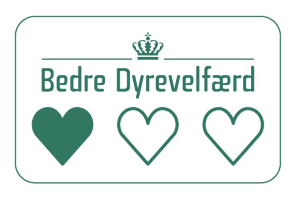 2. līmenis: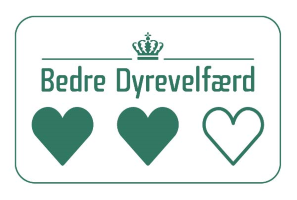 3. līmenis: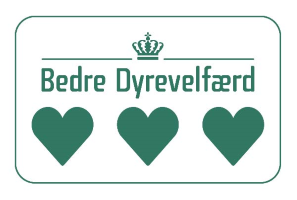 Bedre dyrevelfærdUzlabota dzīvnieku labturība